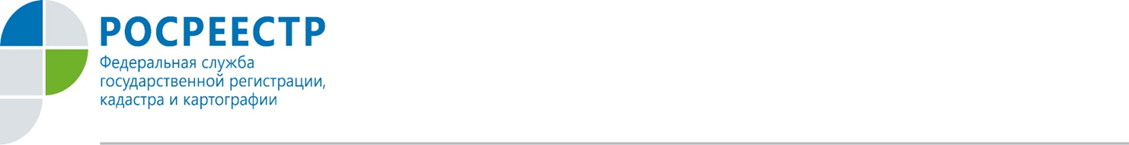 ТЕПЛОВАЯ КАРТА РОСРЕЕСТРАОрловцам стал доступен новый онлайн-сервис Росреестра «Сведения о сделках с недвижимостью», размещенный в открытом доступе на Публичной кадастровой карте. Сервис представляет собой тепловые карты, содержащие сведения по аналитике рынка недвижимости.С помощью нового инструмента можно получить информацию о сделках с недвижимостью в разрезе 85 субъектов РФ и 8 федеральных округов, в том числе в динамике за 2018 - 2020 годы. Сведения доступны как поквартально, так и в целом за год. Тематические карты сгруппированы по типам сделок и отображают количество зарегистрированных ипотек, договоров долевого участия, купли-продажи. Здесь же представлена статистика в форме индикаторов, диаграмм, графиков и списка лидирующих субъектов РФ, с помощью которых можно отследить динамику изменений количества сделок за весь период.Тепловые карты позволяют определить, какие федеральные округа или субъекты РФ были лидерами или аутсайдерами по количеству зарегистрированных сделок за определенный период. Значения показателей будут зависеть от цвета, которым на карте помечен конкретный регион или федеральный округ.- Сервис особенно будет полезен для профессиональных участников рынка недвижимости, а также всех заинтересованных граждан, так как предлагает спектр возможностей для проведения аналитики рынка недвижимости. Так, например, по данным сервиса, в 2020 году в Орловской области было зарегистрировано 35 тысяч 953 сделки с недвижимостью, - прокомментировала Надежда Кацура, руководитель Управления Росреестра по Орловской области.Пресс-служба Управления 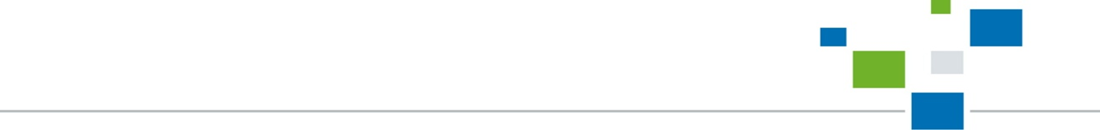 Росреестра по Орловской области